Supplementary Material and MethodsCompound specific isotope analysis. To account for carbon added during derivatization and variability of isotope fractionation during analysis, we also derivatized and analysed a mixture of pure amino acids (AAs) with known δ13C values. The accuracy and precision of the instrument were also determined daily by measuring this AA reference mixture between samples. Nor-leucine (Nle) was added to each sample before derivation as an internal standard. The samples and reference mixture were stored up to 2 months at -20ºC before isotope analysis. At Leibniz Laboratory at Kiel University, the AA derivatives were injected with an autosampler into an Agilent Single Taper Ultra Inert Liner set at 280ºC and separated on a Varian VF-35ms GC column (30 m length, 0.32 mm inner diameter and 1.00 µm film thickness) installed on an Agilent 6890N gas chromatograph (GC). GC conditions were set as follows to optimize peak separation and shape: initial temperature at 80°C held for 1 min; ramped to 135°C at 20°C min-1; ramped to 160°C at 5°C min-1, held for 3min; then ramped to 300°C at 8°C min-1 and held for additional 3 min. The separated AA peaks were combusted in a GC-III combustion (C) interface, and measured as CO2 with a MAT 253 (Thermo-Finnigan Corporation) isotope ratio mass spectrometer (IRMS). Calibration of our internal standard AA-mixture was carried out against the known δ13C values of A4 mixture (available from A. Schimmelmann, Biogeochemical Laboratories, Indiana University, USA). In regard to analytical uncertainty, the average reproducibility for the internal reference standard nor-leucine (Nle) was 0.3‰ (n = 3 for each batch) and the in-house AA standards ranged from 0.2‰ for Pro to 0.6‰ for Ala (n = 4–7 for each batch). We obtained well defined peaks of the following AAs here categorized into NEAA and EAA, respectively. NEAA: alanine (Ala), asparagine/aspartic acid (Asx), glutamine/glutamic acid (Glx), glycine (Gly), proline (Pro), and serine (Ser). EAA histidine (His), isoleucine (Ile), leucine (Leu), lysine (Lys), methionine (Met), phenylalanine (Phe), threonine (Thr), and valine (Val). Despite tyrosine (Tyr) being an NEAA that is synthesized by animals through hydroxylation of the aromatic sidechain of phenylalanine, we here treat it as an EAA because it fractionates very little during trophic transfer.Bulk isotope analysis. Approximately 60-100 µg dry mass of each sample was weighed into small tin capsules (3.2x4.0 mm, Hekatech, Germany). Samples were analysed by a customized, high sensitivity elemental analyser connected to an stable isotope ratio mass spectrometer (DeltaPlus Advantage, Thermo Fisher Scientific, Germany) as described by Hansen and Sommer (2007). System calibration was implemented by the combustion of International Atomic Energy Agency (IAEA-N1, IAEA-N2, IAEA-N3 for δ15N) and National Institute of Standards and Technology (NBS-22 and NBS-600 for δ13C) compounds. Acetanilide p.a. (Merck, Germany) was used as an internal standard after every sixth sample within each sample run. The overall standard deviation (SD) for the low measurement range 2.5-8.0 µg N and 5.0-80 µg C was ±0.25 ‰ and ±0.2‰, respectively. The overall SD for the higher measurement range 5.0-15.0 µg N and 10.0-140 µg C was ±0.2 ‰ and ±0.15‰, respectively. We did not perform lipid extraction prior to stable isotope analyses of tissue samples because this can affect δ15N values (Svensson et al. 2016). Instead, we applied lipid correction to δ13C values with C/N values larger than 3.3 (indicating elevated lipid content) following Post et al. (2007). See Supplementary Table S3 for bulk 13C and 15N values.ReferencesHansen, T. & Sommer, U. (2007) Increasing the sensitivity of d13C and d15N abundance measurements by a high sensitivity elemental analyzer connected to an isotope ratio mass spectrometer. Rapid Communications in Mass Spectrometry, 21, 314-318.Post, D.M., Layman, C.A., Arrington, D.A., Takimoto, G., Quattrochi, J. & Montaña, C.G. (2007) Getting to the fat of the matter: models, methods and assumptions for dealing with lipids in stable isotope analyses. Oecologia, 152, 179-189.Svensson, E., Schouten, S., Hopmans, E.C., Middelburg, J.J. & Damste, J.S.S. (2016) Factors controlling the stable nitrogen isotopic composition (d15N) of lipids in marine animals. PLoS ONE, 11.Supplementary TablesTable S1. Species description of samples collected during the AL476 in April 2016.Table S2. Amino acid 13C values (mean±standard deviation; n=3).Table S3. Non-lipid corrected (nlc) and lipid-corrected (lc; according to Kiljunen et al. 2006*) bulk 13C and 15N values, and carbon to nitrogen ratios. * Kiljunen, M., Grey, J., Sinisalo, T., Harrod, C., Immonen, H. & Jones, R.I. (2006) A revised model for lipid-normalizing δ13C values from aquatic organisms, with implications for isotope mixing models. 43, 1213-1222.
Supplementary FigureFigure S1. Linear discriminant function analysis based on a combined 13CEAA dataset of herring and sprat. The two first linear discriminants shown here explains 54.1% (LD1) and 24.6% (LD2) of the variability – the remaining linear discriminant LD3 explains 21.3%. For LD1, the two greatest coefficients are tyrosine (2.3) and isoleucine (-0.7), for LD2 it is phenylalanine (-2.2) and lysine (2.0), and for LD3 it is isoleucine (1.8) and lysine (-1.1). Despite the relatively large overlap in the three LD scores among the four sites, the site group median values are significantly different (Pillai’s Trace = 0.82, F9,108 = 4.5; P < 0.001).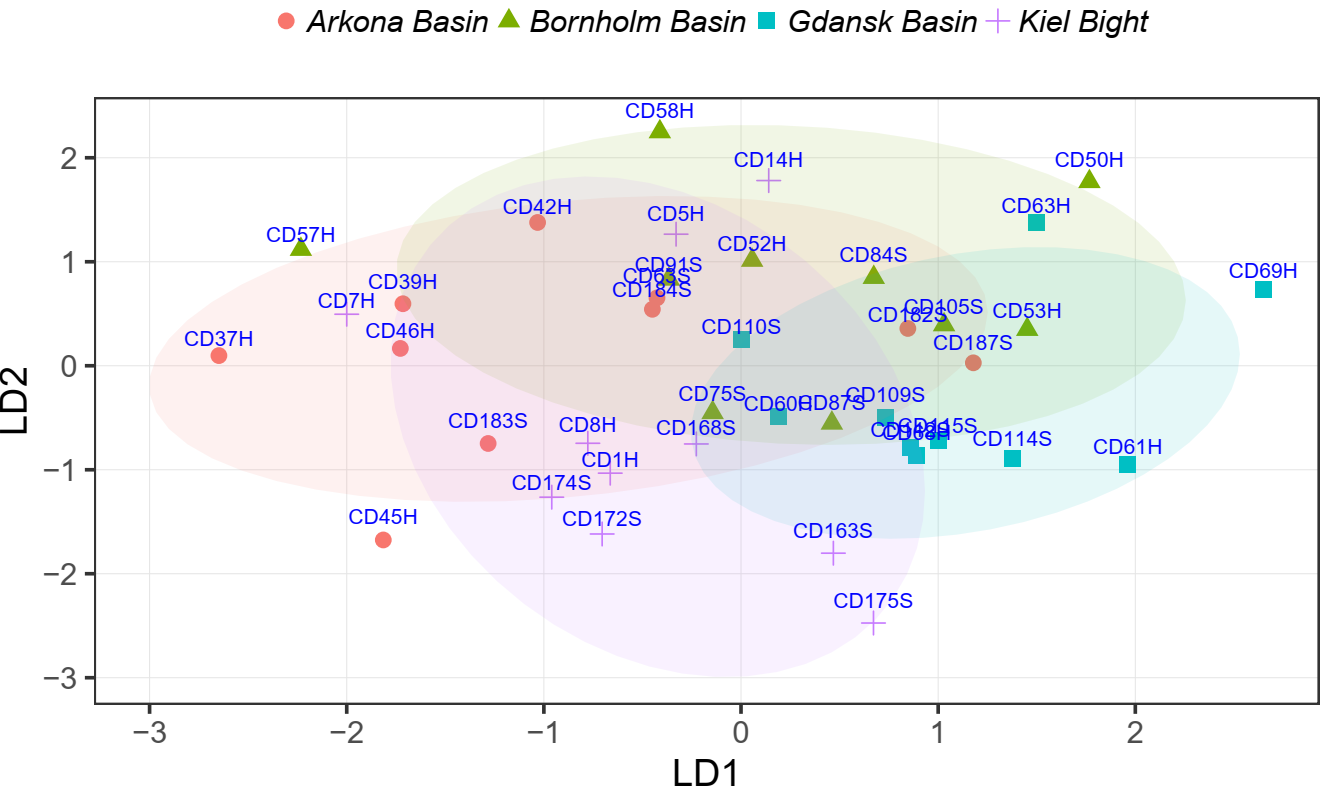 IdentifierSampling dateStationSpeciesTL (cm)Mass (g)CD1K13/04/2016KB06Limanda limanda14.532CD3K13/04/2016KB06Limanda limanda17.054CD4K13/04/2016KB06Limanda limanda18.566CD6K13/04/2016KB06Limanda limanda19.580CD8K13/04/2016KB06Limanda limanda21.5114CD1F13/04/2016KB06Platichthys flesus28.0236CD2F13/04/2016KB06Platichthys flesus30.0278CD1M13/04/2016KB06Arctica islandica3.9920CD3M13/04/2016KB06Arctica islandica3.174.09CD4M13/04/2016KB06Arctica islandica3.348.39CD5M13/04/2016KB06Arctica islandica3.6612.52CD6M13/04/2016KB06Arctica islandica3.7815.15CD1St13/04/2016KB06Asterias rubens12.3620CD2St13/04/2016KB06Asterias rubens5.462.85CD4St13/04/2016KB06Asterias rubens8.358.77CD7St13/04/2016KB06Asterias rubens9.4412.53CD9St13/04/2016KB06Asterias rubens7.125.77CD1Sn13/04/2016KB06Neptunea antiqua5.1210.65CD2Sn13/04/2016KB06Neptunea antiqua5.7816.1CD3Sn13/04/2016KB06Neptunea antiqua4.316.8CD5F13/04/2016KB06Platichthys flesus28.5242CD6F13/04/2016KB06Platichthys flesus27.0190CD8F13/04/2016KB06Platichthys flesus25.5180CD14H13/04/2016KB06Clupea harengus1316.18CD1H13/04/2016KB06Clupea harengus16.528.44CD5H13/04/2016KB06Clupea harengus1629.77CD7H13/04/2016KB06Clupea harengus1419.34CD8H13/04/2016KB06Clupea harengus12.516.61CD163S13/04/2016KB06Sprattus sprattus 83.77CD168S13/04/2016KB06Sprattus sprattus 11.511.78CD172S13/04/2016KB06Sprattus sprattus 10.58.56CD174S13/04/2016KB06Sprattus sprattus 1110.98CD175S13/04/2016KB06Sprattus sprattus 72.51CD11M14/04/2016H26Mytilus edulis3.893.59CD13M14/04/2016H26Mytilus edulis4.284.03CD14M14/04/2016H26Mytilus edulis2.390.74CD7M14/04/2016H26Mytilus edulis5.379.51CD8M14/04/2016H26Mytilus edulis5.017.03CD11F14/04/2016H26Platichthys flesus1978CD10So14/04/2016H26Pleuronectes platessa28.5258CD11So14/04/2016H26Pleuronectes platessa28216CD12So14/04/2016H26Pleuronectes platessa28264CD8So14/04/2016H26Pleuronectes platessa45987CD9So14/04/2016H26Pleuronectes platessa27.5184CD13St14/04/2016H25Asterias rubens5.599.3CD14St14/04/2016H25Asterias rubens7.5811.43CD17St14/04/2016H25Asterias rubens6.49.45CD18St14/04/2016H25Asterias rubens5.986.11CD22St14/04/2016H25Asterias rubens5.25.32CD17K14/04/2016H25Limanda limanda21112CD12F14/04/2016H25Platichthys flesus27196CD13F14/04/2016H25Platichthys flesus23.5136CD37H14/04/2016H24Clupea harengus1950CD39H14/04/2016H24Clupea harengus2272CD42H14/04/2016H24Clupea harengus1211.47CD45H14/04/2016H24Clupea harengus25108CD46H14/04/2016H24Clupea harengus2278CD182S14/04/2016H24Sprattus sprattus 1316.13CD183S14/04/2016H24Sprattus sprattus 11.511.95CD184S14/04/2016H24Sprattus sprattus 1316.06CD187S14/04/2016H24Sprattus sprattus1315.38CD63S14/04/2016H24Sprattus sprattus 1212.62CD14F15/04/2016H19Platichthys flesus37397CD15F15/04/2016H19Platichthys flesus25.5176CD15W15/04/2016H19Merlangius merlangus35405CD20W15/04/2016H19Merlangius merlangus29221CD21W15/04/2016H19Merlangius merlangus32224CD29W15/04/2016H19Merlangius merlangus30202CD30W15/04/2016H19Merlangius merlangus31256CD50H16/04/2016BB29Clupea harengus1726CD52H16/04/2016BB29Clupea harengus1738CD53H16/04/2016BB29Clupea harengus1730CD57H16/04/2016BB29Clupea harengus16.536CD58H16/04/2016BB29Clupea harengus15.536CD105S16/04/2016BB29Sprattus sprattus 118.18CD75S16/04/2016BB29Sprattus sprattus 12.512.34CD84S16/04/2016BB29Sprattus sprattus 119.06CD87S16/04/2016BB29Sprattus sprattus 11.512.23CD91S16/04/2016BB29Sprattus sprattus 12.511.99CD109S17/04/2016GD57Sprattus sprattus 9.56.48CD110S17/04/2016GD57Sprattus sprattus 10.57.27CD112S17/04/2016GD57Sprattus sprattus 10.56.91CD114S17/04/2016GD57Sprattus sprattus 118.28CD115S17/04/2016GD57Sprattus sprattus 10.57.02CD60H17/04/2016GD57Clupea harengus2046CD61H17/04/2016GD57Clupea harengus22.566CD63H17/04/2016GD57Clupea harengus1722CD68H17/04/2016GD57Clupea harengus1948CD69H17/04/2016GD57Clupea harengus21.556IDAlaAsxGlxGlyHisIleLeuLysMetPheProSerThrTyrValCD1K-16.8±0.1-17.6±0.2-17.1±0.2-12.2±0.4-18.1±0.3-22.5±0.8-27.5±0.5-17.1±0.3-23.5±0.9-28.5±0.3-18.8±0.3-4.0±0.3-6.4±0.3-26.0±0.3-23.5±0.4CD3K-16.7±0.3-18.3±0.1-17.4±0.1-12.7±0.0-17.8±0.6-22.6±0.4-28.1±0.7-16.4±0.2-23.5±0.4-28.5±0.1-19.2±0.4-4.1±0.4-6.9±0.1-25.8±0.3-24.3±0.2CD4K-16.0±0.3-19.2±0.1-18.3±0.2-8.8±0.3-16.7±0.2-22.9±0.2-27.9±0.4-17.0±0.0-23.9±0.3-29.2±0.3-18.4±0.11.9±0.3-7.0±0.2-26.6±0.5-24.2±0.3CD6K-17.0±0.2-18.4±0.3-18.2±0.1-10.8±0.1-17.7±0.2-22.4±0.5-28.0±0.3-16.3±0.2-22.8±0.4-28.4±0.0-18.6±0.4-2.5±0.5-7.1±0.3-26.1±0.2-23.7±0.5CD8K-16.7±0.3-18.7±0.2-17.9±0.1-9.2±0.0-17.5±0.2-22.3±0.7-28.0±0.5-16.1±0.2-22.3±0.6-28.6±0.1-18.3±0.4-2.4±0.3-7.3±0.2-25.9±0.3-23.9±0.1CD1F-16.2±0.3-17.9±0.1-16.6±0.2-8.1±0.1-17.1±0.2-21.5±0.5-27.0±0.5-15.9±0.1-21.4±0.4-27.9±0.2-18.0±0.2-2.1±0.4-6.4±0.4-25.7±0.3-23.3±0.2CD2F-17.7±0.2-20.0±0.1-18.7±0.2-5.9±0.3-17.2±0.1-22.9±0.4-28.9±0.3-16.9±0.0-22.9±0.3-29.0±0.1-19.7±0.1-1.7±0.4-9.1±0.3-26.7±0.4-24.9±0.2CD1M-20.7±0.6-18.8±0.1-19.3±0.2-12.2±0.2-20.2±0.3-22.6±0.9-29.6±0.3-16.5±0.2-22.2±0.1-29.2±0.2-21.6±0.2-11.2±0.5-10.2±0.2-27.3±0.1-26.5±0.2CD3M-20.3±0.4-18.4±0.0-18.2±0.1-13.4±0.2-20.3±0.4-21.5±0.0-29.2±0.5-15.1±0.2-20.5±0.6-29.0±0.1-20.9±0.2-11.0±0.5-8.7±0.5-26.3±0.2-25.0±0.1CD4M-20.0±0.3-18.2±0.1-17.9±0.0-12.3±0.5-20.2±0.2-21.5±0.2-28.7±0.4-15.4±0.2-20.7±0.7-28.1±0.1-21.4±0.3-11.3±0.4-8.6±0.3-26.6±0.0-25.2±0.1CD5M-21.0±0.5-18.6±0.1-18.8±0.2-13.1±0.1-17.8±0.4-22.4±0.5-29.2±0.4-16.1±0.0-21.8±0.4-28.6±0.2-21.5±0.2-12.0±0.5-10.2±0.1-26.9±0.0-25.9±0.2CD6M-20.0±0.6-18.4±0.2-18.9±0.2-11.2±0.3-20.0±0.2-21.4±0.2-29.0±0.2-15.3±0.2-20.7±0.2-28.3±0.2-20.7±0.1-12.3±0.4-9.5±0.3-26.5±0.1-25.5±0.2CD1St-14.6±0.8-16.5±0.2-15.1±0.61.1±0.4-16.1±0.1-20.6±0.6-27.8±0.1-14.6±0.2-22.1±0.4-27.5±0.4-19.5±0.43.6±0.7-3.8±0.6-25.0±0.2-22.3±0.3CD2St-17.2±0.5-17.9±0.3-17.1±0.3-5.5±0.3-16.6±0.4-22.1±0.4-28.4±0.4-16.3±0.2-23.5±0.4-28.4±0.3-20.3±0.5-1.4±0.2-5.8±0.6-26.2±0.2-23.4±0.4CD4St-16.0±0.6-17.1±0.1-15.9±0.5-1.7±0.1-15.9±0.8-21.8±0.8-28.1±0.3-16.0±0.4-23.0±0.5-27.9±0.4-19.8±0.72.5±0.7-4.3±0.1-25.4±0.2-22.7±0.4CD7St-17.0±0.7-16.8±0.6-16.2±0.5-4.7±0.0-17.2±0.4-21.8±0.7-28.3±0.2-16.7±1.0-23.7±0.5-27.9±0.3-20.0±0.6-0.5±0.4-4.6±0.5-25.5±0.1-23.3±0.4CD9St-15.6±1.0-16.5±0.1-15.6±0.7-1.8±0.2-16.3±0.3-21.7±0.5-28.1±0.3-15.9±0.4-22.2±0.4-27.5±0.4-19.5±0.50.0±0.6-4.5±0.4-25.0±0.4-23.0±0.1CD1Sn-17.4±0.4-17.9±0.2-18.0±0.2-11.1±0.0-16.9±0.4-20.9±0.2-28.3±0.2-16.0±0.2-23.4±0.7-27.0±0.2-20.0±0.1-3.2±0.6-8.0±0.3-26.7±0.1-23.8±0.3CD2Sn-16.5±0.4-17.6±0.1-18.1±0.1-5.7±0.2-17.0±0.2-20.2±0.2-27.6±0.4-14.5±0.1-22.8±0.4-26.8±0.2-18.9±0.2-0.5±0.7-6.7±0.3-24.7±0.1-23.3±0.6CD3Sn-16.6±0.3-19.0±0.1-19.8±0.1-5.1±0.2-18.3±0.3-20.1±0.2-28.3±0.1-15.2±0.1-22.2±0.1-27.1±0.2-19.3±0.1-0.8±0.7-8.0±0.2-25.7±0.1-23.7±0.2CD5F-15.7±0.3-17.9±0.1-15.7±0.3-6.6±0.2-16.3±0.1-20.8±0.2-26.3±0.4-14.5±0.1-21.5±0.4-27.5±0.3-17.6±0.0-0.6±0.3-6.6±0.3-24.5±0.4-22.8±0.2CD6F-16.9±0.3-19.9±0.3-18.0±0.4-9.5±0.1-17.5±0.1-22.1±0.2-27.8±0.6-16.1±0.2-22.8±0.1-28.1±0.5-19.4±0.1-3.2±0.0-8.1±0.2-25.9±0.2-23.8±0.1CD8F-8.3±0.2-12.5±0.1-10.3±0.1-3.8±0.1-13.4±0.3-15.4±0.6-21.2±0.6-9.1±0.2-15.9±0.8-21.7±0.0-12.5±0.22.1±0.5-1.9±0.3-19.1±0.3-17.0±0.1CD14H-19.0±0.1-19.0±0.1-17.5±0.5-14.0±0.4-19.9±0.6-24.2±0.9-28.8±0.5-18.5±0.3-23.9±0.7-30.4±0.3-19.4±0.6-9.1±0.4-8.6±0.6-28.0±0.1-24.7±0.3CD1H-18.6±0.2-18.5±0.1-17.4±0.3-12.9±0.1-18.6±0.9-23.7±0.4-28.6±0.8-17.7±0.3-23.5±0.7-28.9±0.2-17.6±0.3-6.7±0.4-7.8±0.2-27.3±0.4-24.3±0.2CD5H-19.0±0.2-20.0±0.2-18.2±0.1-14.9±0.1-20.2±0.3-24.5±0.3-28.6±0.5-19.0±0.2-24.3±0.7-30.4±0.0-19.8±0.4-8.9±0.3-8.1±0.2-28.3±0.3-25.4±0.1CD7H-18.2±0.1-18.5±0.0-16.6±0.4-13.0±0.3-19.8±0.6-22.6±0.6-28.2±0.8-18.1±0.3-23.0±1.0-29.9±0.2-19.0±0.4-7.6±0.4-6.7±0.4-27.8±0.3-22.8±0.2CD8H-19.2±0.4-18.9±0.2-17.1±0.3-15.4±0.3-19.8±0.4-23.6±0.3-28.5±0.6-17.7±0.2-24.3±0.7-29.3±0.2-19.0±0.5-9.3±0.6-7.7±0.3-27.4±0.1-24.3±0.1CD163S-17.3±0.3-17.7±0.1-16.0±0.3-12.6±0.1-19.9±0.2-21.8±0.4-26.5±0.4-15.8±0.1-22.7±0.4-27.5±0.2-17.4±0.3-7.1±0.4-5.7±0.2-25.4±0.1-23.2±0.0CD168S-19.0±0.6-19.2±0.1-17.2±0.4-14.1±0.1-19.7±0.4-23.2±0.1-28.3±0.2-17.5±0.2-24.1±0.4-29.3±0.4-18.5±0.3-9.5±0.6-7.3±0.2-27.0±0.3-24.5±0.2CD172S-19.3±0.4-19.2±0.1-17.6±0.3-13.3±0.1-19.6±0.1-23.0±0.1-28.5±0.3-18.0±0.1-24.4±0.5-29.6±0.2-18.6±0.3-10.1±0.6-7.5±0.3-27.3±0.1-24.5±0.1CD174S-18.6±0.5-18.7±0.1-17.3±0.3-13.6±0.1-19.8±0.2-22.5±0.3-27.8±0.1-17.2±0.2-23.6±0.5-28.9±0.1-17.9±0.2-8.7±0.6-6.5±0.2-26.8±0.2-24.2±0.1CD175S-18.8±0.5-19.0±0.1-17.9±0.3-13.8±0.3-19.9±0.2-23.0±0.2-28.5±0.3-17.6±0.2-24.0±0.4-29.0±0.3-19.0±0.3-9.8±0.5-7.8±0.2-26.5±0.2-24.8±0.2CD11M-19.3±0.1-18.5±0.0-18.7±0.2-14.6±0.1-21.0±0.3-23.1±0.5-27.6±0.3-16.5±0.1-21.0±0.6-28.5±0.1-20.8±0.1-9.2±0.2-8.1±0.4-27.3±0.4-25.3±0.2CD13M-19.9±0.2-18.8±0.2-18.8±0.2-13.7±0.2-20.0±0.4-23.9±0.1-29.7±0.5-17.3±0.1-21.5±0.5-29.2±0.2-20.3±0.2-9.9±0.2-10.3±0.4-28.0±0.3-26.8±0.1CD14M-19.4±0.1-18.8±0.1-19.2±0.3-14.1±0.1-20.5±0.5-23.4±0.3-29.7±0.5-17.2±0.2-21.1±0.7-28.9±0.2-20.9±0.2-10.4±0.3-9.6±0.3-27.2±0.4-26.5±0.2CD7M-20.3±0.2-19.3±0.2-19.1±0.3-15.4±0.2-20.5±0.1-23.9±0.4-28.5±0.4-17.0±0.1-21.8±0.5-29.3±0.2-21.0±0.2-11.0±0.2-9.8±0.5-28.2±0.3-27.0±0.4CD8M-20.0±0.3-18.9±0.1-19.1±0.2-13.7±0.1-19.1±0.1-23.6±0.2-29.1±0.7-16.7±0.2-21.2±0.5-28.8±0.2-20.6±0.2-10.6±0.2-9.6±0.3-27.4±0.3-26.4±0.2CD11F-16.8±0.1-19.0±0.1-17.9±0.1-9.3±0.2-17.5±0.2-22.2±0.8-27.3±0.4-16.3±0.2-22.8±0.3-28.8±0.2-18.6±0.3-3.5±0.4-8.2±0.2-26.2±0.4-23.2±0.4CD10So-17.7±0.3-19.3±0.5-19.7±0.2-7.7±0.5-18.5±0.3-23.7±0.7-29.3±0.4-18.3±0.1-23.6±0.5-30.2±0.2-20.1±0.6-3.0±0.3-9.2±0.6-27.8±0.4-25.2±0.6CD11So-17.5±0.1-20.1±0.4-19.7±0.2-10.1±0.4-18.2±0.1-23.6±0.7-29.0±0.3-17.5±0.1-22.8±0.6-29.6±0.1-20.8±0.7-1.7±0.5-9.0±0.6-27.2±0.3-25.2±0.6CD12So-18.4±0.4-20.5±0.2-19.4±0.2-10.9±0.1-19.1±0.2-23.3±0.4-28.2±0.2-17.3±0.1-23.6±0.2-29.8±0.2-20.2±0.3-1.8±0.5-9.0±0.6-27.5±0.3-25.6±0.2CD8So-17.8±0.3-19.4±0.1-18.5±0.2-7.2±0.2-18.9±0.3-23.0±0.2-28.6±0.1-16.5±0.2-22.6±0.5-29.4±0.4-20.2±0.2-1.1±0.3-8.0±0.4-27.2±0.5-25.6±0.1CD9So-17.5±0.3-19.6±0.4-19.6±0.2-9.3±0.4-18.9±0.1-23.8±0.5-29.0±0.4-17.9±0.3-23.5±0.5-30.0±0.0-20.2±0.5-2.2±0.3-8.9±0.6-27.5±0.3-25.4±0.6CD13St-15.3±0.6-17.6±0.4-16.8±0.3-0.6±0.1-20.6±0.6-22.1±0.5-29.2±0.3-16.5±0.2-23.4±0.9-28.4±0.3-18.6±0.30.0±0.4-7.2±0.5-25.3±0.6-23.5±0.4CD14St-15.7±0.4-18.3±0.2-17.0±0.1-1.8±0.4-15.6±0.3-22.3±0.4-29.4±0.4-16.7±0.3-23.5±0.4-28.5±0.1-19.3±0.20.4±0.5-7.6±0.2-26.3±0.2-24.0±0.3CD17St-15.7±0.3-18.2±0.2-17.5±0.2-0.7±0.1-16.2±0.3-22.0±0.3-29.3±0.3-16.5±0.0-23.0±0.7-28.5±0.2-19.8±0.3-0.4±0.4-7.3±0.3-26.1±0.4-24.0±0.5CD18St-16.5±0.5-17.8±0.4-16.5±0.3-3.3±0.1-15.2±0.1-21.9±0.3-28.4±0.3-16.1±0.1-23.7±0.7-27.8±0.4-19.1±0.3-1.1±0.3-6.9±0.5-26.3±0.1-22.8±0.7CD22St-14.2±0.7-15.9±0.5-15.5±0.42.6±0.3-15.4±0.4-21.8±0.5-28.2±0.3-16.3±0.2-23.5±0.7-28.0±0.3-17.6±0.11.9±0.2-5.8±0.2-26.3±0.1-23.0±0.3CD17K-16.1±0.3-16.0±0.2-15.6±0.2-9.3±0.3-23.3±0.9-28.2±0.3-15.7±0.3-25.2±0.0-28.9±0.1-18.9±0.9-5.1±0.4-9.6±0.3-26.7±0.2-25.5±0.6CD12F-18.3±0.1-20.2±0.3-20.5±0.1-4.6±0.1-18.5±0.3-24.2±0.9-29.8±0.3-18.6±0.2-23.5±0.2-30.7±0.3-20.3±0.7-1.9±0.2-9.7±0.4-28.3±0.6-26.1±0.7CD13F-18.0±0.2-20.4±0.1-19.7±0.1-9.7±0.1-19.2±0.3-24.0±0.9-29.5±0.2-18.1±0.2-23.3±0.4-30.1±0.1-20.1±0.5-4.5±0.5-9.5±0.2-28.1±0.2-25.3±0.7CD37H-18.4±0.3-19.3±0.2-17.6±0.1-12.7±0.1-18.7±0.7-22.2±0.1-27.9±0.4-17.4±0.1-23.0±0.6-29.3±0.3-17.8±0.3-8.0±0.5-6.5±0.1-27.6±0.2-23.5±0.1CD39H-17.9±0.1-19.3±0.2-17.9±0.2-12.7±0.0-18.3±0.4-22.2±0.2-27.9±0.3-16.6±0.1-22.4±0.6-29.0±0.3-17.4±0.2-7.1±0.4-6.3±0.1-27.0±0.3-23.5±0.1CD42H-20.0±0.2-20.7±0.3-18.7±0.1-14.9±0.3-20.4±0.2-24.6±0.2-29.1±0.3-19.3±0.1-25.1±0.6-30.8±0.3-19.6±0.2-9.8±0.3-9.4±0.1-28.9±0.2-25.5±0.1CD45H-17.7±0.2-17.2±0.0-16.1±0.3-11.4±0.2-18.9±0.2-21.1±0.2-27.6±0.8-16.0±0.2-21.3±0.6-27.9±0.3-16.6±0.2-6.8±0.4-5.5±0.2-26.1±0.3-23.6±0.4CD46H-18.2±0.2-18.1±0.3-17.2±0.1-13.0±0.2-19.0±0.4-22.1±0.1-27.2±0.5-16.8±0.2-22.2±0.8-28.5±0.0-17.7±0.4-7.3±0.4-6.2±0.1-27.0±0.4-23.8±0.2CD182S-17.7±0.1-19.4±0.2-17.8±0.1-13.2±0.4-18.6±0.3-24.0±0.6-28.8±0.1-18.2±0.2-23.8±0.7-29.7±0.1-18.9±0.5-7.0±0.4-9.2±0.4-27.5±0.4-24.7±0.6CD183S-19.7±0.2-19.4±0.1-17.4±0.2-14.3±0.2-20.0±0.3-23.8±0.2-28.7±0.2-18.9±0.3-24.9±0.6-30.0±0.3-19.1±0.2-10.3±0.5-8.2±0.0-28.2±0.3-25.1±0.2CD184S-18.1±0.2-19.9±0.1-18.4±0.2-13.4±0.5-19.5±0.1-23.1±0.5-29.2±0.3-18.7±0.2-22.9±1.0-30.7±0.6-19.8±0.5-7.5±0.5-7.8±0.4-27.7±0.4-23.5±0.4CD187S-18.7±0.2-20.3±0.3-18.6±0.5-12.6±0.5-19.3±0.4-25.3±1.1-29.7±0.1-19.8±0.4-24.8±0.3-30.9±0.1-19.5±0.5-8.1±0.6-9.4±0.6-28.2±0.3-25.7±0.5CD63S-19.6±0.2-19.1±0.1-17.5±0.1-13.3±0.1-20.2±0.4-24.5±0.5-29.1±0.5-19.0±0.1-25.2±0.5-30.6±0.1-19.1±0.3-9.3±0.5-8.5±0.1-28.3±0.2-25.2±0.1CD14F-17.2±0.2-19.6±0.3-18.2±0.1-10.0±0.2-18.7±0.4-22.8±0.7-28.2±0.1-17.2±0.3-22.9±0.5-29.0±0.3-19.4±0.6-5.1±0.5-7.5±0.4-27.0±0.4-24.3±0.6CD15F-18.1±0.2-19.9±0.3-19.1±0.2-9.4±0.2-19.8±0.5-23.7±1.0-29.1±0.5-18.1±0.5-23.0±0.9-30.1±0.2-19.8±0.1-4.7±0.3-9.2±0.1-27.9±0.3-25.3±0.5CD15W-17.8±0.0-22.3±0.3-19.6±0.3-8.0±0.3-18.3±0.2-24.0±0.3-29.0±0.2-18.8±0.2-24.9±0.4-31.6±0.4-18.3±0.5-2.4±0.4-8.8±0.5-27.8±0.4-24.4±0.6CD20W-16.3±0.2-21.0±0.1-18.2±0.1-9.2±0.3-17.3±0.2-23.6±0.5-28.4±0.4-17.8±0.1-24.9±0.2-31.4±0.4-17.8±0.2-1.6±0.2-8.2±0.2-27.1±0.3-24.6±0.3CD21W-16.9±0.1-20.7±0.2-17.6±0.2-9.7±0.5-18.1±0.5-23.1±0.4-27.6±0.2-17.8±0.3-25.2±0.5-30.8±0.2-17.4±0.2-1.5±0.4-7.2±0.3-27.3±0.4-23.7±0.6CD29W-16.3±0.2-19.7±0.3-17.0±0.2-9.8±0.9-16.8±0.4-23.7±0.8-27.9±0.3-17.7±0.3-25.3±0.5-30.5±0.2-17.3±0.3-0.5±0.4-7.4±0.3-27.4±0.3-23.6±0.5CD30W-17.9±0.1-21.0±0.3-18.1±0.3-9.2±0.5-17.4±0.1-23.7±0.8-28.2±0.1-18.0±0.4-24.3±0.8-31.0±0.3-18.3±0.4-2.6±0.5-7.2±0.6-27.4±0.4-23.9±0.6CD50H-18.2±0.2-18.7±0.3-17.8±0.0-11.5±0.4-19.0±0.3-23.9±0.5-28.7±0.1-18.4±0.2-23.2±0.7-30.4±0.4-17.8±0.4-6.3±0.3-9.6±0.3-27.4±0.2-24.9±0.7CD52H-18.0±0.1-18.5±0.2-17.4±0.2-10.4±0.1-18.5±0.6-23.2±0.4-28.2±0.2-16.9±0.0-23.6±0.5-29.2±0.1-16.8±0.4-7.4±0.6-8.1±0.0-27.0±0.4-24.0±0.2CD53H-18.0±0.2-18.1±0.1-17.1±0.4-10.5±0.4-18.5±0.5-23.7±0.7-27.9±0.4-18.2±0.4-22.9±0.7-29.4±0.3-17.4±0.5-5.7±0.6-8.6±0.4-27.1±0.3-24.4±0.7CD57H-18.9±0.1-19.4±0.1-17.7±0.2-13.0±0.2-19.9±0.3-24.2±0.2-28.6±0.2-18.4±0.0-25.1±0.4-30.1±0.2-17.8±0.2-8.7±0.7-7.9±0.1-28.6±0.3-24.6±0.1CD58H-19.5±0.1-21.1±0.2-18.9±0.2-15.1±0.2-19.9±0.5-24.0±0.2-28.2±0.2-18.5±0.1-24.3±0.2-30.4±0.2-18.7±0.2-8.7±0.7-8.3±0.3-28.2±0.3-24.8±0.2CD105S-18.9±0.3-17.8±0.2-16.4±0.4-13.5±0.2-18.6±0.3-23.4±0.1-27.6±0.4-17.8±0.5-23.8±0.5-29.5±0.2-17.6±0.4-9.3±0.4-7.3±0.4-26.9±0.2-24.8±0.3CD75S-18.9±0.2-19.0±0.2-17.5±0.2-13.4±0.3-20.0±0.6-23.9±0.3-28.7±0.6-18.9±0.3-24.2±0.8-30.1±0.1-18.6±0.3-10.5±0.4-8.2±0.1-27.9±0.2-24.7±0.2CD84S-19.1±0.2-19.5±0.2-18.3±0.2-13.3±0.4-19.9±0.6-24.8±0.5-29.4±0.6-18.9±0.3-24.1±0.8-30.5±0.1-18.9±0.5-10.0±0.4-9.0±0.0-28.0±0.2-25.2±0.1CD87S-19.1±0.2-19.2±0.2-18.2±0.1-14.0±0.3-19.7±0.3-24.3±0.5-29.2±0.6-19.1±0.2-24.5±0.7-30.3±0.1-19.0±0.4-9.6±0.4-8.9±0.1-27.9±0.2-25.3±0.1CD91S-19.2±0.2-19.3±0.1-17.5±0.1-12.8±0.0-19.0±0.1-23.2±0.2-27.9±0.5-17.2±0.1-23.3±0.9-29.3±0.2-18.3±0.2-7.8±0.4-6.9±0.1-27.0±0.2-23.6±0.1CD109S-19.4±0.2-20.7±0.1-18.0±0.3-14.4±0.3-18.9±0.1-23.9±0.2-28.9±0.5-18.6±0.4-23.5±0.4-29.9±0.1-18.5±0.4-8.4±0.3-7.9±0.4-27.3±0.2-25.4±0.4CD110S-19.8±0.2-20.0±0.2-18.3±0.4-14.8±0.2-19.3±0.6-24.6±0.0-29.8±0.6-19.3±0.4-24.9±0.5-31.1±0.3-19.2±0.6-9.9±0.5-8.3±0.6-28.1±0.2-26.3±0.4CD112S-19.1±0.3-18.6±0.3-16.4±0.5-13.0±0.2-18.7±0.1-23.6±0.1-28.7±0.6-18.5±0.5-23.9±0.7-29.9±0.3-18.1±0.5-9.6±0.5-7.9±0.4-27.1±0.3-25.4±0.4CD114S-19.7±0.3-19.3±0.3-17.8±0.5-12.7±0.2-18.9±0.3-24.1±0.1-29.5±0.5-18.9±0.5-24.4±0.4-30.5±0.3-18.7±0.4-8.8±0.4-9.1±0.4-27.4±0.2-26.3±0.3CD115S-19.1±0.2-17.8±0.2-16.1±0.2-14.1±0.2-18.6±0.6-23.3±0.1-27.8±0.2-17.8±0.4-23.9±0.7-29.4±0.1-17.9±0.4-9.0±0.3-7.3±0.2-26.7±0.1-25.0±0.2CD60H-18.1±0.5-19.0±0.1-16.8±0.1-11.7±0.4-18.0±0.1-23.1±0.0-28.4±0.8-17.3±0.1-22.9±0.6-28.9±0.2-17.5±0.2-6.2±0.3-8.3±0.4-26.9±0.1-24.6±0.0CD61H-18.7±0.4-19.4±0.1-18.2±0.2-11.2±0.0-17.8±0.3-23.9±0.5-29.1±0.3-18.2±0.1-23.4±0.5-29.4±0.2-17.8±0.5-6.9±0.2-10.2±0.2-27.1±0.1-24.7±0.5CD63H-18.6±0.4-18.6±0.2-17.9±0.1-12.7±0.3-19.2±0.5-23.7±0.6-27.8±0.6-17.8±0.1-22.9±0.7-29.5±0.1-17.6±0.4-6.2±0.2-8.7±0.2-27.1±0.3-24.7±0.4CD68H-19.2±0.4-20.2±0.3-18.8±0.2-13.3±0.2-17.6±0.4-23.9±0.4-28.6±0.4-18.4±0.0-23.7±0.4-29.3±0.1-18.2±0.2-5.8±0.4-9.6±0.4-27.5±0.1-24.9±0.1CD69H-18.1±0.3-18.8±0.3-18.3±0.3-10.4±0.4-17.8±0.4-23.6±0.4-27.7±0.3-17.7±0.3-23.0±0.2-29.2±0.3-17.4±0.5-5.9±0.3-9.8±0.4-26.8±0.1-24.5±0.7ID13Cnlc (‰; VPDB)13Clc (‰; VPDB)15Nnlc (‰; AIR)C:NID13C (‰; VPDB)13Clc (‰; VPDB)15Nnlc (‰; AIR)C:NCD10So-20.9-18.111.64.96CD22St-20.2-17.29.85.20CD11F-20.3-18.615.03.95CD2F-20.1-18.112.64.15CD11M-21.8-19.26.74.70CD2St-19.7-17.010.84.81CD11So-21.3-18.511.24.88CD37H-21.9-20.012.84.09CD12F-21.8-19.69.94.35CD39H-21.4-19.712.63.93CD12So-21.1-18.111.55.13CD3K-20.5-18.812.43.98CD13F-21.7-19.912.14.08CD3M-20.2-17.410.04.94CD13M-22.1-19.47.84.73CD42H-22.8-21.011.53.96CD13St-21.5-18.08.55.82CD45H-21.6-18.812.94.95CD14F-21.2-19.411.24.01CD46H-21.3-19.313.04.18CD14H-22.4-20.212.64.36CD4K-21.0-19.012.04.15CD14M-22.0-19.56.64.59CD4M-19.9-17.29.64.80CD14St-20.2-17.010.35.48CD4St-19.3-16.512.64.95CD15F-21.8-19.711.14.24CD5F-18.2-16.411.54.01CD163S-21.4-19.411.74.18CD5H-23.9-21.311.54.67CD168S-23.4-20.911.14.62CD5M-20.0-17.310.04.77CD16K-22.0-19.112.95.06CD63S-25.2-21.511.06.18CD172S-23.3-20.511.64.92CD6F-19.6-17.611.84.16CD174S-22.9-20.212.54.81CD6K-20.5-18.713.14.02CD175S-22.0-20.213.04.01CD6M-20.0-17.39.64.78CD17K-20.8-19.012.14.01CD7H-22.5-20.412.74.25CD17St-21.2-17.79.55.88CD7M-21.9-19.77.84.40CD183S-24.3-21.210.65.25CD7St-20.0-16.711.25.65CD18St-20.4-17.59.65.08CD8H-23.3-20.311.65.06CD1F-19.7-17.813.44.11CD8K-20.2-18.213.24.18CD1H-21.6-19.811.74.00CD8M-20.9-18.56.94.54CD1K-20.6-18.812.14.00CD8So-20.8-18.111.34.76CD1M-20.6-18.010.14.69CD9So-21.4-18.711.14.76CD1St-19.3-16.110.95.45